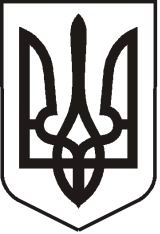 У К Р А Ї Н АЛ У Г А Н С Ь К А    О Б Л А С Т ЬП О П А С Н Я Н С Ь К А    М І С Ь К А    Р А Д А Ш О С Т О Г О   С К Л И К А Н Н ЯРОЗПОРЯДЖЕННЯміського  голови     «18» лютого  2020 р.	                    м. Попасна                                   № 02-02/27                 Про придбання медалей та відзнак           У зв’язку з відзначанням державних, міських та професійних свят, згідно з міською цільовою програмою «Інші заходи в галузі культури і мистецтва» на 2020 рік, затвердженої рішенням сесії міської ради  від 23.12.2019 № 111/5, керуючись п.20 ч.4 ст.42 Закону України «Про місцеве самоврядування в Україні»:1.  Придбати медалі та  відзнаки для вручення військовослужбовцям під час урочистих заходів.2.   Витрати  на придбання медалей та відзнак здійснити за рахунок коштів виконкому міської ради на міську цільову програму «Інші заходи в галузі культури і мистецтва» на 2020 рік. Кошторис витрат  затвердити (додається). 3.  Контроль за виконанням даного розпорядження покласти на  заступника міського голови Гапотченко І.В та начальника фінансово-господарського відділу виконкому міської ради Омельченко Я.С.        Міський голова                                                                         Юрій ОНИЩЕНКОЛошатецький, 2 05 65Додаток  до розпорядження міського голови від 18.02.2020 № 02-02/27К О Ш ТО Р И Свитрат на  придбання 1. Відзнака «За службу Україні» - 20 шт.*260,00 грн.= 5200,00 грн.;2. Відзнака «За оборону рідної держави» – 20 шт.*215,00 грн.=4300,00 грн.;3. Відзнака «За службу державі» ЗСУ – 30 шт.*215,00 грн.=6450,00 грн.;4. Відзнака «За службу державі» НГУ – 30 шт.*215,00 грн.=6450,00 грн.        ВСЬОГО:     22400,00 (двадцять дві тисячі чотириста грн. 00 коп.) грн.   Керуючий справами                                                                          Любов КулікНачальник фінансово-господарського відділу  -                                                                     головний бухгалтер                                                                          Яна Омельченко